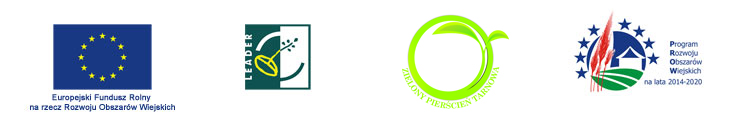 Europejski Fundusz Rolny na Rzecz Rozwoju Obszarów WiejskichSPRAWOZDANIE POŚREDNIE/KOŃCOWE*Z REALIZACJI PRZEZ GRANTOBIORCĘ ZADANIAw ramach poddziałania„Wsparcie na wdrażanie operacji w ramach strategii rozwoju kierowanegoprzez społeczność”objętego PROW 2014-2020w ramach projektu grantowego:…………………………………………………………………………………………………(oznaczenie projektu grantowego)*Pouczenie:Art. 233. § 1. Kto, składając zeznanie mające służyć za dowód w postępowaniu sądowym lub w innym postępowaniu prowadzonym na podstawie ustawy, zeznaje nieprawdę lub zataja prawdę, podlega karze pozbawienia wolności od 6 miesięcy do lat 8.Art. 297. § 1. Kto, w celu uzyskania dla siebie lub kogo innego, od banku lub jednostki organizacyjnej prowadzącej podobną działalność gospodarczą na podstawie ustawy lub od organu lub instytucji dysponujących środkami publicznymi – kredytu, pożyczki pieniężnej, poręczenia, gwarancji, akredytywy, dotacji, subwencji, potwierdzenia przez bank zobowiązania wynikającego z poręczenia lub z gwarancji lub podobnego świadczenia pieniężnego na określony cel gospodarczy, instrumentu płatniczego lub zamówienia publicznego, przedkłada podrobiony, przerobiony, poświadczający nieprawdę lub nierzetelny dokument albo nierzetelne, pisemne oświadczenie dotyczące okoliczności o istotnym znaczeniu dla uzyskania wymienionego wsparcia finansowego, instrumentu płatniczego lub zamówienia, podlega karze pozbawienia wolności od 3 miesięcy do lat 5. DANE GRANTOBIORCYDANE GRANTOBIORCYImię (imiona) i nazwisko / Nazwa:DANE DOTYCZĄCE ZADANIADANE DOTYCZĄCE ZADANIANr umowy o powierzenie grantu:Tytuł zadania:Data zawarcia umowy o powierzenie grantu:DANE DOTYCZĄCE OSIĄGNIĘCIA CELU ZADANIA (wskazanie osiągniętych celów i sposobu ich osiągnięcia, a w przypadku nieosiągnięcia – wskazanie przyczyny)ZESTAWIENIE RZECZOWO-FINANSOWE ETAPU …. ZADANIAZESTAWIENIE RZECZOWO-FINANSOWE ETAPU …. ZADANIAZESTAWIENIE RZECZOWO-FINANSOWE ETAPU …. ZADANIAZESTAWIENIE RZECZOWO-FINANSOWE ETAPU …. ZADANIAZESTAWIENIE RZECZOWO-FINANSOWE ETAPU …. ZADANIAZESTAWIENIE RZECZOWO-FINANSOWE ETAPU …. ZADANIAZESTAWIENIE RZECZOWO-FINANSOWE ETAPU …. ZADANIAZESTAWIENIE RZECZOWO-FINANSOWE ETAPU …. ZADANIAZESTAWIENIE RZECZOWO-FINANSOWE ETAPU …. ZADANIAZESTAWIENIE RZECZOWO-FINANSOWE ETAPU …. ZADANIAZESTAWIENIE RZECZOWO-FINANSOWE ETAPU …. ZADANIAZESTAWIENIE RZECZOWO-FINANSOWE ETAPU …. ZADANIAZESTAWIENIE RZECZOWO-FINANSOWE ETAPU …. ZADANIALp.Wyszczególnienie zakresurzeczowegoJedn. miaryIlość wg umowyIlość wg rozliczeniaKoszty kwalifikowalne pierwszego etapu zadania (w zł)Koszty kwalifikowalne pierwszego etapu zadania (w zł)Koszty kwalifikowalne pierwszego etapu zadania (w zł)Koszty kwalifikowalne pierwszego etapu zadania (w zł)Koszty kwalifikowalne drugiego etapu zadania (w zł)Koszty kwalifikowalne drugiego etapu zadania (w zł)Koszty kwalifikowalne drugiego etapu zadania (w zł)Koszty kwalifikowalne drugiego etapu zadania (w zł)Odchylenie kosztów kwalifikowalnych (kwota grantu wg rozliczenia/kwota grantu wg umowy) (%)Lp.Wyszczególnienie zakresurzeczowegoJedn. miaryIlość wg umowyIlość wg rozliczeniawg umowywg umowywg rozliczeniawg rozliczeniawg umowywg umowywg rozliczeniawg rozliczeniaOdchylenie kosztów kwalifikowalnych (kwota grantu wg rozliczenia/kwota grantu wg umowy) (%)Lp.Wyszczególnienie zakresurzeczowegoJedn. miaryIlość wg umowyIlość wg rozliczeniaKoszty ogółemw tym VATKoszty ogółemw tym VATKoszty ogółemw tym VATKoszty ogółemw tym VATOdchylenie kosztów kwalifikowalnych (kwota grantu wg rozliczenia/kwota grantu wg umowy) (%)I.Koszty kwalifikowalne zadania z wyłączeniem kosztów ogólnychKoszty kwalifikowalne zadania z wyłączeniem kosztów ogólnychKoszty kwalifikowalne zadania z wyłączeniem kosztów ogólnychKoszty kwalifikowalne zadania z wyłączeniem kosztów ogólnychKoszty kwalifikowalne zadania z wyłączeniem kosztów ogólnychKoszty kwalifikowalne zadania z wyłączeniem kosztów ogólnychKoszty kwalifikowalne zadania z wyłączeniem kosztów ogólnychKoszty kwalifikowalne zadania z wyłączeniem kosztów ogólnychKoszty kwalifikowalne zadania z wyłączeniem kosztów ogólnychKoszty kwalifikowalne zadania z wyłączeniem kosztów ogólnychKoszty kwalifikowalne zadania z wyłączeniem kosztów ogólnychKoszty kwalifikowalne zadania z wyłączeniem kosztów ogólnychKoszty kwalifikowalne zadania z wyłączeniem kosztów ogólnych1.SumaSumaSumaSumaII.Koszty ogólneKoszty ogólneKoszty ogólneKoszty ogólneKoszty ogólneKoszty ogólneKoszty ogólneKoszty ogólneKoszty ogólneKoszty ogólneKoszty ogólneKoszty ogólneKoszty ogólne1.SumaSumaSumaSumaIII.Suma kosztów kwalifikowalnych zadaniaSuma kosztów kwalifikowalnych zadaniaSuma kosztów kwalifikowalnych zadaniaSuma kosztów kwalifikowalnych zadaniaWYJAŚNIENIA ZMIAN W POSZCZEGÓLNYCH POZYCJACH ZESTAWIENIA RZECZOWO - FINANSOWEGOWYKAZ FAKTUR LUB DOKUMENTÓW O RÓWNOWAŻNEJ WARTOŚCI DOWODOWEJWYKAZ FAKTUR LUB DOKUMENTÓW O RÓWNOWAŻNEJ WARTOŚCI DOWODOWEJWYKAZ FAKTUR LUB DOKUMENTÓW O RÓWNOWAŻNEJ WARTOŚCI DOWODOWEJWYKAZ FAKTUR LUB DOKUMENTÓW O RÓWNOWAŻNEJ WARTOŚCI DOWODOWEJWYKAZ FAKTUR LUB DOKUMENTÓW O RÓWNOWAŻNEJ WARTOŚCI DOWODOWEJWYKAZ FAKTUR LUB DOKUMENTÓW O RÓWNOWAŻNEJ WARTOŚCI DOWODOWEJWYKAZ FAKTUR LUB DOKUMENTÓW O RÓWNOWAŻNEJ WARTOŚCI DOWODOWEJWYKAZ FAKTUR LUB DOKUMENTÓW O RÓWNOWAŻNEJ WARTOŚCI DOWODOWEJWYKAZ FAKTUR LUB DOKUMENTÓW O RÓWNOWAŻNEJ WARTOŚCI DOWODOWEJWYKAZ FAKTUR LUB DOKUMENTÓW O RÓWNOWAŻNEJ WARTOŚCI DOWODOWEJWYKAZ FAKTUR LUB DOKUMENTÓW O RÓWNOWAŻNEJ WARTOŚCI DOWODOWEJWYKAZ FAKTUR LUB DOKUMENTÓW O RÓWNOWAŻNEJ WARTOŚCI DOWODOWEJWYKAZ FAKTUR LUB DOKUMENTÓW O RÓWNOWAŻNEJ WARTOŚCI DOWODOWEJLp.Nr dokumentuRodzaj dokumentuNumer konta księgowego Beneficjenta  lub numer kodu rachunkowegoData wystawienia  dokumentuNIP wystawcy dokumentuNazwa wystawcy dokumentuPozycja na dokumencie albo nazwa towaru/usługiPozycja w zestawieniu rzeczowo-finansowymData zapłatySposób zapłaty (G/P/K)Kwota wydatków całkowitych (w zł)Kwota wydatków kwalifikowalnych ( w zł)1.2.WYJAŚNIENIA DOTYCZĄCE WYBORU WYKONAWCÓW, O KTÓRYCH MOWA W § 5 UST. 21 UMOWY O POWIERZENIE GRANTUWSKAŹNIKI ZWIĄZANE Z REALIZACJĄ GRANTUWSKAŹNIKI ZWIĄZANE Z REALIZACJĄ GRANTUWSKAŹNIKI ZWIĄZANE Z REALIZACJĄ GRANTUWSKAŹNIKI ZWIĄZANE Z REALIZACJĄ GRANTUWSKAŹNIKI ZWIĄZANE Z REALIZACJĄ GRANTUWSKAŹNIKI ZWIĄZANE Z REALIZACJĄ GRANTUWSKAŹNIKI ZWIĄZANE Z REALIZACJĄ GRANTUWSKAŹNIKI ZWIĄZANE Z REALIZACJĄ GRANTUWSKAŹNIKI ZWIĄZANE Z REALIZACJĄ GRANTUWSKAŹNIKI ZWIĄZANE Z REALIZACJĄ GRANTUWSKAŹNIKI ZWIĄZANE Z REALIZACJĄ GRANTUWSKAŹNIKI ZWIĄZANE Z REALIZACJĄ GRANTUWSKAŹNIKI ZWIĄZANE Z REALIZACJĄ GRANTUWSKAŹNIKI ZWIĄZANE Z REALIZACJĄ GRANTUWSKAŹNIKI ZWIĄZANE Z REALIZACJĄ GRANTULp.Zakres działaniaWskaźnikWskaźnikWskaźnikWartość początkowa wskaźnikaWartość początkowa wskaźnikaWartość wskaźnika planowana do osiągnięcia w związku z realizacją zadaniaWartość wskaźnika planowana do osiągnięcia w związku z realizacją zadaniaWartość wskaźnika osiągnięta w wyniku realizacji zadaniaWartość wskaźnika osiągnięta w wyniku realizacji zadaniaJednostka miary wskaźnikaJednostka miary wskaźnikaSposób pomiaru wskaźnikaSposób pomiaru wskaźnika1.7.1Długość wybudowanych lub  przebudowanych dróg Długość wybudowanych lub  przebudowanych dróg Długość wybudowanych lub  przebudowanych dróg PPPPPPkmkm1.7.2Długość wybudowanych lub  przebudowanych dróg Długość wybudowanych lub  przebudowanych dróg Długość wybudowanych lub  przebudowanych dróg PPPPPPkmkm2.1.1Liczba szkoleńLiczba szkoleńLiczba szkoleńPPPPPPszt.szt.3.1.2Liczba osób przeszkolonych (P), w tym liczba osób z grup defaworyzowanych (D)Liczba osób przeszkolonych (P), w tym liczba osób z grup defaworyzowanych (D)Liczba osób przeszkolonych (P), w tym liczba osób z grup defaworyzowanych (D)PPPPPPosobaosoba3.1.2Liczba osób przeszkolonych (P), w tym liczba osób z grup defaworyzowanych (D)Liczba osób przeszkolonych (P), w tym liczba osób z grup defaworyzowanych (D)Liczba osób przeszkolonych (P), w tym liczba osób z grup defaworyzowanych (D)DDDDDDosobaosoba4.6.1Liczba nowych obiektów infrastruktury turystycznej i rekreacyjnejLiczba nowych obiektów infrastruktury turystycznej i rekreacyjnejLiczba nowych obiektów infrastruktury turystycznej i rekreacyjnejPPPPPPszt.szt.5.6.2Liczba przebudowanych obiektów infrastruktury turystycznej i rekreacyjnejLiczba przebudowanych obiektów infrastruktury turystycznej i rekreacyjnejLiczba przebudowanych obiektów infrastruktury turystycznej i rekreacyjnejPPPPPPszt.szt.6.6.3Liczba nowych miejsc noclegowychLiczba nowych miejsc noclegowychLiczba nowych miejsc noclegowychPPPPPPszt.szt.7.6.4.1Długość wybudowanych lub przebudowanych ścieżek rowerowych i szlaków turystycznychDługość wybudowanych lub przebudowanych ścieżek rowerowych i szlaków turystycznychDługość wybudowanych lub przebudowanych ścieżek rowerowych i szlaków turystycznychPPPPPPkm.km.7.6.4.2Długość wybudowanych lub przebudowanych ścieżek rowerowych i szlaków turystycznychDługość wybudowanych lub przebudowanych ścieżek rowerowych i szlaków turystycznychDługość wybudowanych lub przebudowanych ścieżek rowerowych i szlaków turystycznychPPPPPPkm.km.8.5.1Liczba zabytków poddanych pracom konserwatorskim lub restauratorskimLiczba zabytków poddanych pracom konserwatorskim lub restauratorskimLiczba zabytków poddanych pracom konserwatorskim lub restauratorskimPPPPPPszt.szt.9.5.2Liczba podmiotów wspartych w ramach operacji obejmujących wyposażenie mające na celu szerzenie lokalnej kultury i dziedzictwa lokalnego Liczba podmiotów wspartych w ramach operacji obejmujących wyposażenie mające na celu szerzenie lokalnej kultury i dziedzictwa lokalnego Liczba podmiotów wspartych w ramach operacji obejmujących wyposażenie mające na celu szerzenie lokalnej kultury i dziedzictwa lokalnego PPPPPPszt.szt.10.6.4Liczba osób, które skorzystały z nowych miejsc noclegowych  ciągu roku w owych lub przebudowanych obiektach turystycznych Liczba osób, które skorzystały z nowych miejsc noclegowych  ciągu roku w owych lub przebudowanych obiektach turystycznych Liczba osób, które skorzystały z nowych miejsc noclegowych  ciągu roku w owych lub przebudowanych obiektach turystycznych PPPPPPosobaosoba11.8.Liczba wydarzeń/imprezLiczba wydarzeń/imprezLiczba wydarzeń/imprezPPPPPPszt.szt.127.3Liczba osób korzystających z nowej lub przebudowanej infrastruktury drogowej w zakresie włączenia społecznegoLiczba osób korzystających z nowej lub przebudowanej infrastruktury drogowej w zakresie włączenia społecznegoLiczba osób korzystających z nowej lub przebudowanej infrastruktury drogowej w zakresie włączenia społecznegoPPPPPPosobaosoba13.1.3Liczba osób oceniających szkolenia jako adekwatne do oczekiwań Liczba osób oceniających szkolenia jako adekwatne do oczekiwań Liczba osób oceniających szkolenia jako adekwatne do oczekiwań PPPPPPosobaosoba14.Operacje przyporządkowane wyłącznie do celu szczegółowego 6BLiczba korzystających ze wspartych usług / infrastrukturyLiczba korzystających ze wspartych usług / infrastrukturyLiczba korzystających ze wspartych usług / infrastrukturyPPPPPPosobaosoba15.Operacje przyporządkowane do celu szczegółowego 6CLiczba osób korzystających ze wspartych usług / infrastruktury z zakresu technologii informacyjno- komunikacyjnychLiczba osób korzystających ze wspartych usług / infrastruktury z zakresu technologii informacyjno- komunikacyjnychLiczba osób korzystających ze wspartych usług / infrastruktury z zakresu technologii informacyjno- komunikacyjnychPPPPPPosobaosobaPOZOSTAŁE WSKAŹNIKIPOZOSTAŁE WSKAŹNIKIPOZOSTAŁE WSKAŹNIKIPOZOSTAŁE WSKAŹNIKIPOZOSTAŁE WSKAŹNIKIPOZOSTAŁE WSKAŹNIKIPOZOSTAŁE WSKAŹNIKIPOZOSTAŁE WSKAŹNIKIPOZOSTAŁE WSKAŹNIKIPOZOSTAŁE WSKAŹNIKIPOZOSTAŁE WSKAŹNIKIPOZOSTAŁE WSKAŹNIKIPOZOSTAŁE WSKAŹNIKIPOZOSTAŁE WSKAŹNIKIWskaźniki produktuWskaźniki produktuWskaźniki produktuWskaźniki produktuWskaźniki produktuWskaźniki produktuWskaźniki produktuWskaźniki produktuWskaźniki produktuWskaźniki produktuWskaźniki produktuWskaźniki produktuWskaźniki produktuWskaźniki produktuLp.Zakres działaniaZakres działaniaWskaźnikWartość początkowa wskaźnikaWartość początkowa wskaźnikaWartość wskaźnika planowana do osiągnięcia w związku z realizacją zadaniaWartość wskaźnika planowana do osiągnięcia w związku z realizacją zadaniaWartość wskaźnika osiągnięta w wyniku realizacji zadaniaWartość wskaźnika osiągnięta w wyniku realizacji zadaniaJednostka miary wskaźnikaJednostka miary wskaźnikaSposób pomiaru wskaźnikaSposób pomiaru wskaźnika1.…Wskaźnik rezultatuWskaźnik rezultatuWskaźnik rezultatuWskaźnik rezultatuWskaźnik rezultatuWskaźnik rezultatuWskaźnik rezultatuWskaźnik rezultatuWskaźnik rezultatuWskaźnik rezultatuWskaźnik rezultatuWskaźnik rezultatuWskaźnik rezultatuWskaźnik rezultatuLp.Zakres działaniaZakres działaniaWskaźnikWartość początkowa wskaźnikaWartość początkowa wskaźnikaWartość wskaźnika planowana do osiągnięcia w związku z realizacją zadaniaWartość wskaźnika planowana do osiągnięcia w związku z realizacją zadaniaWartość wskaźnika osiągnięta w wyniku realizacji zadaniaWartość wskaźnika osiągnięta w wyniku realizacji zadaniaJednostka miary wskaźnikaJednostka miary wskaźnikaSposób pomiaru wskaźnikaSposób pomiaru wskaźnika1. 10.  INFORMACJA O NAPOTKANYCH PROBLEMACH11.  OŚWIADCZENIE GRANTOBIORCYŚwiadomy skutków prawnych składania fałszywych oświadczeń, oświadczam, że informacje podane w niniejszym sprawozdaniu są zgodne z prawdą *Miejscowość i data:Podpis Grantobiorcy/osób upoważnionych do jego reprezentacji/pełnomocnika: